Publicado en Las Rozas, Madrid el 07/11/2016 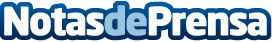 Toneladas de polvo de colores en Las Rozas con Holi 3KLas Rozas se llenará de color con ocasión de la Holi 3k, un evento lúdico deportivo que termina en una gran fiesta con lanzamientos colectivos de polvos Holi, todo ello amenizado por música. El recorrido de Las Rozas, Ciudad Europea del Deporte 2016, estará compuesto por 3 kilómetros con un punto de color cada 1.000 metrosDatos de contacto:Alvaro Trigueros602485760Nota de prensa publicada en: https://www.notasdeprensa.es/toneladas-de-polvo-de-colores-en-las-rozas-con_1 Categorias: Sociedad Entretenimiento Eventos Otros deportes Ocio para niños http://www.notasdeprensa.es